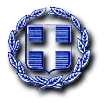 ΕΛΛΗΝΙΚΗ ΔΗΜΟΚΡΑΤΙΑΠΕΡΙΦΕΡΕΙΑ ΚΡΗΤΗΣ                                        ΠΕΡΙΦΕΡΕΙΑΚΗ ΕΝΟΤΗΤΑ ΗΡΑΚΛΕΙΟΥΓΡΑΦΕΙΟ ΑΝΤΙΠΕΡΙΦΕΡΕΙΑΡΧΗΠΡΟΣΚΛΗΣΗ  Σας προσκαλούμε να τιμήσετε με την παρουσία σας τις εκδηλώσειςμνήμης της Γενοκτονίας των Ελλήνων του Πόντου που θα πραγματοποιηθούν στο Ηράκλειο το Σάββατο 27 Μαΐου 2023O ΑΝΤΙΠΕΡΙΦΕΡΕΙΑΡΧΗΣ ΗΡΑΚΛΕΙΟΥ      ΝΙΚΟΛΑΟΣ  ΣΥΡΙΓΩΝΑΚΗΣΠΡΟΓΡΑΜΜΑ ΕΚΔΗΛΩΣΕΩΝ ΜΝΗΜΗΣ ΤΗΣ ΓΕΝΟΚΤΟΝΙΑΣ ΤΩΝ ΕΛΛΗΝΩΝ ΤΟΥ ΠΟΝΤΟΥΣάββατο 27 Μαΐου 2023                               Ι. ΓΕΝΙΚΑ    - Γενικός σημαιοστολισμός από 8ης πρωινής ώρας μέχρι τη δύση του ηλίου της       27ης Μαΐου 2023.     - Φωταγώγηση όλων των καταστημάτων του δημοσίου, των Ο.Τ.Α., των Ν.Π.Δ.Δ. και των Τραπεζών, κατά τις βραδινές ώρες της 27ης Μαΐου μέχρι τις πρωινές ώρες της επομένης, λαμβάνοντας υπόψη την  αρ. ΥΠΕΝ/ΔΕΠΕΑ/68315/502/01.07.2022 (ΦΕΚ 3424 Β΄) Κ.Υ.Α., όπως ισχύει, για εξοικονόμηση ενέργειας.ΙΙ. ΕΙΔΙΚΑΩΡΑ  8:00 Επίσημη έπαρση Σημαίας στο μνημείο Ποντιακού Ελληνισμού. (Παρκάκι στη συμβολή της Λ. Κνωσσού και Ιωνίας).ΩΡΑ 10:30Επίσημη Δοξολογία στο Μητροπολιτικό Ναό του Αγ. Μηνά.Προσέλευση επισήμων και Αρχών. Στην επίσημη Δοξολογία θα χοροστατήσει ο Σεβασμιότατος Αρχιεπίσκοπος Κρήτης    κ.κ. Ευγένιος.  Για το ιστορικό των δραματικών ημερών θα μιλήσει η Γενική Γραμματέας του Συλλόγου «Εύξεινος Λέσχη Ποντίων Ν. Ηρακλείου»  κ. Τσαγκαράκη Αντωνία.ΩΡΑ 11:15Τελετή  στο μνημείο Ποντιακού Ελληνισμού. (Παρκάκι στη συμβολή της Λ. Κνωσσού και Ιωνίας).      Προσέλευση επισήμων και Αρχών στο χώρο του μνημείου.Επιμνημόσυνη δέηση.Κατάθεση στεφάνων από τους:-Εκπρόσωπο της Κυβέρνησης,-Εκπροσώπους της Βουλής των Ελλήνων, Βουλευτές Π.Ε. Ηρακλείου,   Ευρωβουλευτές  -Περιφερειάρχη Κρήτης-Δήμαρχο Ηρακλείου-Γραμματέα της Αποκεντρωμένης Διοίκησης Κρήτης-Ανώτερο Διοικητή Φρουράς Ηρακλείου-Αστυνομικό Διευθυντή Ηρακλείου-Εκπρόσωπο του Λιμενικού Σώματος-Εκπρόσωπο του Πυροσβεστικού Σώματος-Πρύτανη του Πανεπιστημίου Κρήτης-Πρύτανη του Ελληνικού Μεσογειακού Πανεπιστημίου-Προεδρεύοντα της Πατριαρχικής Ανώτατης Εκκλησιαστικής Ακαδημίας Κρήτης-Πρόεδρο Ι.Τ.Ε.-Πρόεδρο Π.Ε.Δ. Κρήτης-Διοικητή της 7ης Υγειονομικής Περιφέρειας Κρήτης-Πολιτικά κόμματα που εκπροσωπούνται στο Εθνικό και Ευρωπαϊκό Κοινοβούλιο-Ένωση Αποστράτων Αξιωματικών Στρατού Ν. Ηρακλείου-Ν. Λασιθίου-Ένωση Αποστράτων Αξιωματικών Πολεμικού Ναυτικού-Ένωση Αποστράτων Αξιωματικών Πολεμικής Αεροπορίας-Σύνδεσμο Εφέδρων Αξιωματικών-Σύνδεσμο Αποστράτων Σωμάτων Ασφαλείας-Σύλλογο Αποστράτων Λ.Σ Κρήτης και Δωδεκανήσου-Αναπηρικές Οργανώσεις-Εφεδροπολεμικές Οργανώσεις-Αντιστασιακές Οργανώσεις που εδρεύουν στη Π.Ε. Ηρακλείου-Προέδρους Συλλόγων – ΣωματείωνΤήρηση ενός λεπτού σιγής στη μνήμη των νεκρών.Ανάκρουση Εθνικού Ύμνου.     Λήξη τελετής – Αποχώρηση επισήμων.Παρακαλούμε, όσους από τους παραπάνω επιθυμούν να καταθέσουν στεφάνι, να ενημερώσουν για την κατάθεση μέχρι την Παρασκευή 26 Μαΐου 2023 στο τηλέφωνο 2813400374 (Ώρες επικοινωνίας: 08.00-14.30)ΩΡΑ 19:30Επίσημη υποστολή Σημαίας  στο μνημείο Ποντιακού Ελληνισμού.           (Παρκάκι στη συμβολή Λ. Κνωσσού και Ιωνίας).   Στις παραπάνω εκδηλώσεις καλούνται να παρευρεθούν:Ο Σεβασμιότατος Αρχιεπίσκοπος Κρήτης, ο Εκπρόσωπος της Κυβέρνησης, οι Βουλευτές, οι Ευρωβουλευτές, ο Περιφερειάρχης Κρήτης, ο Δήμαρχος Ηρακλείου, η Γραμματέας Αποκεντρωμένης Διοίκησης Κρήτης, ο Πρόεδρος και ο Εισαγγελέας Εφετών, ο Ανώτερος Διοικητής Φρουράς Ηρακλείου, ο Αστυνομικός Διευθυντής Ηρακλείου, ο Περιφερειακός Διοικητής Λιμενικού Σώματος, ο Λιμενάρχης Ηρακλείου, ο Περιφερειακός Διοικητής της Πυροσβεστικής Υπηρεσίας Κρήτης, ο Διοικητής Πυροσβεστικών Υπηρεσιών Ν. Ηρακλείου, ο Πρύτανης του Πανεπιστημίου Κρήτης, ο Πρύτανης του Ελληνικού Μεσογειακού Πανεπιστημίου, ο Προεδρεύων της Πατριαρχικής Ανώτατης Εκκλησιαστικής Ακαδημίας Κρήτης, o Πρόεδρος του I.T.E., ο Πρόεδρος και ο Εισαγγελέας του Διοικητικού Δικαστηρίου, ο Πρόεδρος και ο Εισαγγελέας Πρωτοδικών Ηρακλείου, Πρωτοδίκες, Πταισματοδίκες, Ειρηνοδίκες, οι Θεματικοί Αντιπεριφερειάρχες, ο Πρόεδρος του Περιφερειακού Συμβουλίου, ο Πρόεδρος του Δημοτικού Συμβουλίου, ο Πρόεδρος ΠΕΔ, ο Εκτελεστικός Γραμματέας της Περιφέρειας Κρήτης, οι Δήμαρχοι της Π.Ε. Ηρακλείου, οι Αντιδήμαρχοι, ο Επίτροπος του Ελεγκτικού Συνεδρίου, Περιφερειακοί Σύμβουλοι, Δημοτικοί Σύμβουλοι, οι Αξιωματικοί των Ενόπλων Δυνάμεων, των Σωμάτων Ασφαλείας και του Λιμενικού Σώματος σε ενεργή υπηρεσία ή αποστρατεία με στολή κατά την ιεραρχική τάξη, τα πολιτικά κόμματα, οι πρώην Υπουργοί  πολιτικών και υπηρεσιακών Κυβερνήσεων Κοινοβουλευτικών Περιόδων, οι πρώην Ευρωβουλευτές και Βουλευτές, οι πρώην Νομάρχες και Δήμαρχοι Ηρακλείου, o Διοικητής της 7ης Υγειονομικής Περιφέρειας Κρήτης, η ασκούσα καθήκοντα συντονιστή στην Αποκεντρωμένη Διοίκηση Κρήτης, οι Γενικοί Διευθυντές της Αποκεντρωμένης Διοίκησης Κρήτης, οι Γενικοί Διευθυντές της Περιφέρειας Κρήτης, ο Περιφερειακός Διευθυντής Εκπαίδευσης Κρήτης, ο Διευθυντής Α/βάθμιας Εκπαίδευσης Ηρακλείου, ο Διευθυντής Β/βάθμιας Εκπαίδευσης Ηρακλείου, οι Προϊστάμενοι Δημόσιων Υπηρεσιών, Προϊστάμενοι Ν.Π.Δ.Δ., Οργανισμών, Τραπεζών, ο Πρόεδρος του Τμήματος Ηρακλείου του  Ελληνικού Ερυθρού Σταυρού, Εκπρόσωποι Ενώσεων Αποστράτων Αξιωματικών του Στρατού, του Πολεμικού Ναυτικού, της Πολεμικής Αεροπορίας, των Σωμάτων Ασφαλείας και του Λιμενικού Σώματος, των Αναπηρικών και Αντιστασιακών Οργανώσεων, των Εφεδροπολεμικών Οργανώσεων, οι Πρόξενοι, Περιφερειακοί Έφοροι Προσκόπων και Ελληνικού Οδηγισμού, Πρόεδροι Επιμελητηρίων, Πρόεδροι Επαγγελματικών Οργανώσεων, Πρόεδροι Ομοσπονδιών και Εργατικών Οργανώσεων, Πρόεδροι Ενώσεων Γεωργικών Συνεταιρισμών, οι Πρόεδροι άλλων Σωματείων και Συλλόγων, τα Μ.Μ.Ε. και οι πολίτες.              ΕΛΛΗΝΙΚΗ ΔΗΜΟΚΡΑΤΙΑ                         ΠΕΡΙΦΕΡΕΙΑ ΚΡΗΤΗΣ          ΠΕΡΙΦΕΡΕΙΑΚΗ ΕΝΟΤΗΤΑ ΗΡΑΚΛΕΙΟΥ                ΓΡΑΦΕΙΟ ΑΝΤΙΠΕΡΙΦΕΡΕΙΑΡΧΗ